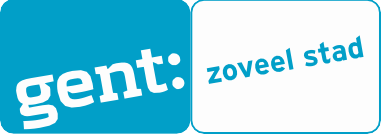 JeugddienstWaarvoor dient dit formulier?Met dit formulier kunnen jongeren die actief zijn in een erkende Gentse Jeugdwerkorganisatie een terugbetaling van hun cursus/vorming aanvragen. De voorwaarden vindt u in het reglement kadervorming. U vindt het op www.gent.be of kunt het opvragen bij de Jeugddienst.Aan wie bezorgt u dit formulier?U kunt deze aanvraag opsturen, mailen of persoonlijk afgeven. Het post-, e-mail- en bezoekadres vindt u hierboven.Tegen wanneer bezorgt u ons dit formulier?indien de cursus/vorming plaatsvindt tussen 1 oktober en 31 maart dienen de aanvragen binnengebracht te worden voor 30 april.indien de cursus/vorming plaatsvindt tussen 1 april en 30 september dienen de aanvragen binnengebracht te worden voor 30 oktober.Wat hebt u nodig om dit formulier in te vullen?Rekening – en rijksregisternummer rekeninghouderverplichte bijlagen (zie p.3) In te vullen door de aanvrager	 	Informatie over de aanvrager	U schrijft u zich in alsǀ Ga naar vraag 2ǀ Ga naar vraag 3Vul uw persoonlijke gegevens in.ǀ Voorbeeld: 80.01.03-231.05.U vindt uw rijksregisternummer op de achterkant van uw identiteitskaart.ǀ Voorbeeld: BE68 5390 0754 7034.Geef wijzigingen van uw post- of bankrekeningnummer tijdens uw subsidieaanvraag zo vlug mogelijk door.ǀ indien verschillend van uw persoonlijke naam.Vul de naam van uw erkend Gents jeugdwerkinitiatief in. 	Bevestiging lidmaatschap	|bij of werkzaam als begeleid(ster) bij een erkend Gents jeugdwerkinitiatief (bv. chiro, scouts, speelpleinwerking)Is de deelnemer lid of begeleider van het erkend Gents jeugdwerkinitiatief?Vul volgende gegevens aan. 	Verplichte bijlage(n)	Voeg de onderstaande bijlagen bij dit formulier. 	Ondertekening	Vul de onderstaande verklaring in.Ik heb alle gegevens volledig en correct ingevuld.De persoonsgegevens die u ons geeft, komen in een bestand dat de Stad Gent beheert en verwerkt. Dat gebeurt in overeenstemming met de Wet van 8 december 1992 tot bescherming van de persoonlijke levenssfeer. U hebt het recht om uw gegevens in te zien en om ze kosteloos te laten verbeteren of schrappen door te mailen naar gentinfo@gent.be. We zullen uw gegevens enkel gebruiken voor de stedelijke dienstverlening. 	Hoe gaat het nu verder met dit formulier?	                                                                                 De  jeugddienst  controleert  de  gegevens  op  deze  aanvraag.  De  dienst  kan  de  aanvraag  niet behandelen zolang ze niet over alle nodige bijlagen beschikt . Als alles in orde is, krijgt u binnen 3 maand na de afsluitperiode bevestiging van uw al dan niet goedgekeurde aanvraag.(einde formulier)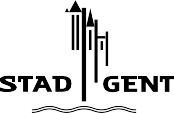 BezoekadresPostadresOpeningsuren - BereikbaarheidKammerstraat 109000 Genttel.: 09 269 81 10jeugdwerk@gent.beBotermarkt 19000 Gentop maandag, woensdag en vrijdag van 9 tot12.30 uur en van 13.30 uur tot 17 uur op dinsdag van 13.30 uur tot 17 uur op donderdag geslotenbus 3/5/38/39/52/53/54/55/55s/57/58/69 (halte Sint-Jacobs) 	Belangrijke informatie voor de aanvrager	 	Belangrijke informatie voor de aanvrager	 	Belangrijke informatie voor de aanvrager	Dit formulier is geldig sinds 1 juni 2015Deelnemer Ja / NeeErkend jeugdwerkinitiatief Ja / Neevoornaam:achternaam:straat en nummer:postcode en gemeente:telefoon of gsm:e-mailadres :Rijksregisternummer:Rekeningnummer IBAN:Naam rekeninghouder:Rijksregisternummer rekeninghouder:Naam jeugdwerkinitiatief:JaNeeNaam jeugdwerkinitiatiefNaam verantwoordelijkeAanvraag ingediend door de deelnemer moet vergezeld zijn van volgende 2 documenten:Aanvraag ingediend door de deelnemer moet vergezeld zijn van volgende 2 documenten:Aanvraag ingediend door de deelnemer moet vergezeld zijn van volgende 2 documenten:1.een deelname-attest van de gevolgde cursus (krijg je van de organisator)2.een betalingsbewijs van de gevolgde cursus (kopij rekeninguittreksel of betalingsbewijs van de organisator). Tenzij het bewijs van betaling reeds vermeld is op het deelname – attest.Aanvraag ingediend door het jeugdwerkinitiatief moet vergezeld zijn van volgende documenten:Aanvraag ingediend door het jeugdwerkinitiatief moet vergezeld zijn van volgende documenten:Aanvraag ingediend door het jeugdwerkinitiatief moet vergezeld zijn van volgende documenten:1.In geval van een interne gezamenlijke vorming:de factuur van de lesgever of vormingsinstantieeen overzicht van de verschillende deelnemers, hun adres en geboortejaar2.In geval van een externe vorming:een kopie van de deelname-attesteneen overzicht van de verschillende deelnemers, hun adres en geboortejaarde betalingsbewijzen van het inschrijvingsgeld van de verschillende deelnemers (tenzij de  betaling reeds vermeld is op het deelnameattest)Datum: _ _ / _ _ / _ _ _ _Handtekening